Załącznik nr 1Do Umowy nr ….…../2016z dnia ……….………..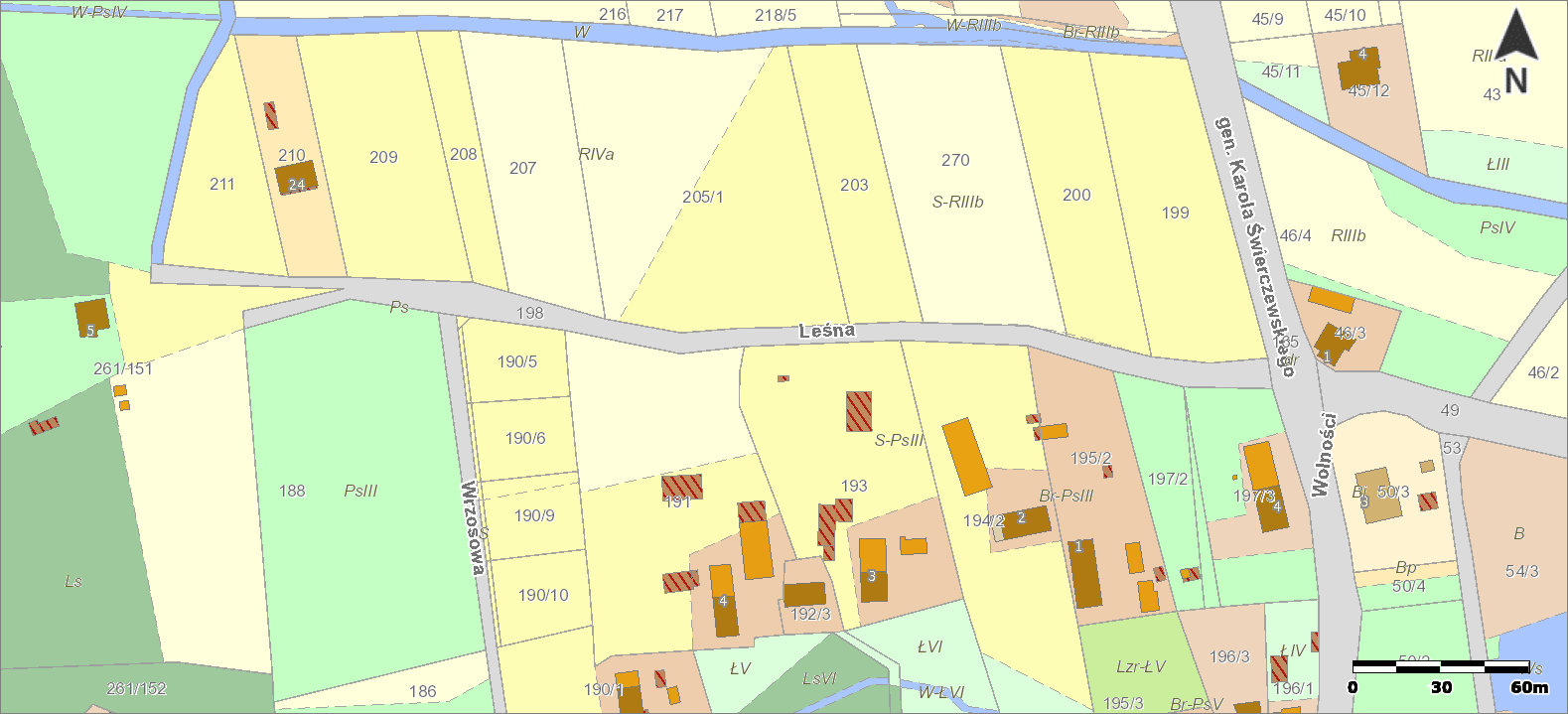 -    Odcinek drogi, przy którym należy zaprojektować oświetlenie  